السيـــــرة الذاتيــــة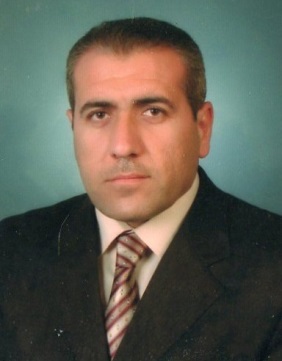 المعلومات الشخصية:الاسم الرباعي: هاني عبد الغني عبد الله بكرالجنسية : عراقياللقب العلمي: استاذ مساعدالبريد الالكتروني الرسمي الخاص بالجامعة: hani_abd1975@uomosul.edu.iq البريد الالكتروني الشخصي: alrashed75@yahoo.comالتحصيل الدراسي:دكتوراه في :  التاريخ قديمماجستير في : التاريخ قديمبكالوريوس في : التاريخالعمل الاداري: العمل  : لا يوجدالخبرة في مجال التدريس:التدريس :التدريس في كلية التربية قسم الجغرافية للعام الدراسي 2006- 2007	 التدريس في كلية التربية قسم التاريخ للعام الدراسي2007-2008المنشورات والكتب والبحوث :الكتب :1- كتاب الحياة الاجتماعية في المملكة الحثية   – دار زهران – عمان الاردن ، 2012.البحوث :نشاطات علمية :	1-  بحث بعنوان (عقوبة ممارسة السحر في القانون الحثي ).  مجلة اثار الرافدين / كلية الاثار /        جامعة الموصل .2- بحث بعنوان (المكتبات والارشيفات في المملكة الحثية القديمة) ، مجلة سر من رأى / كلية          التربية / جامعة سامراء .3- بحث بعنوان (بابل في المدونات الحثية) ، مجلة الملوية للدراسات الاثارية والتاريخية / كلية الاثار / جامعة سامراء .4- بحث بعنوان (دراسة لنماذج منتخبة من الاختام الحثية) ، مجلة الملوية للدراسات الاثارية والتاريخية / كلية الاثار / جامعة  سامراء .المشاركة في المؤتمرات الدولية :المشاركة في المؤتمرات المحلية : المشاركة في المؤتمر الدولي لكلية التربية الأساسية في جامعة بابل 2012 . في بحث مشترك مع د. حسين ظاهر حمود ، بعنوان (  تنظيم شؤون وراثة العرش ومراسيم تتويج الملك في المملكة الحثية ) .المشاركة في مؤتمر ( اثار نينوى وثراتها – عمق الماضي وافاق المستقبل ) . المنعقد في اربيل   ( عينكاوة ) للفترة من 12-13 / اذار / 2019.المشاركة في مؤتمر كلية الآداب بالبحث الموسوم ( العقوبات الجسدية في القانون الحثي) ، 2013 .المشاركة في الندوات : المشاركة في ندوة قسم الحضارة في بحث مشترك مع د. خلف زيدان خلف بعنوان ( قاعات العرش في العصر الآشوري الحديث ) . 2013 .المشاركة في ندوة قسم الحضارة / كلية الاثار / جامعة سامراء بالبحث الموسوم ( دراسة لنماذج منتخبة من الاختام الحثية ) . 2018 .المشاركة في ندوة قسم الاثار / جامعة سامراء بورقة عمل بعنوان ( تاريخ التنقيبات الاثرية في بلاد الاناضول ) ، 2018 .المشاركة في ورش العمل : المشاركة في عمل مع جامعة بوسطن في المعهد العراقي لصيانة الاثار والتراث ، اربيل ، 2014 .المشاركة في الحلقات النقاشية : المشاركة في العديد الحلقات النقاشية في قسم الحضارة .الحسابات الشخصية في المخرجات العالمية :حساب الباحث العلمي (Google Scholar) : hani_abd1975@uomosul.edu.iqحساب البوابة البحثية (Research Gate) :Hanialrasheed1975@gmail.com